 Lena Morito New Graduate RN Lena Morito New Graduate RN 123-556-1000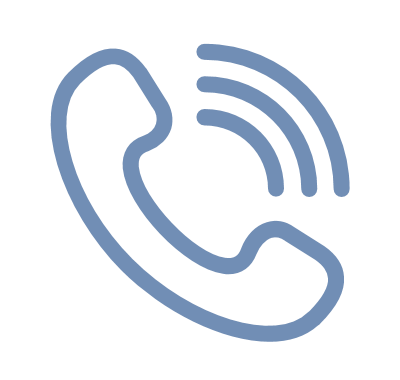  123-556-1000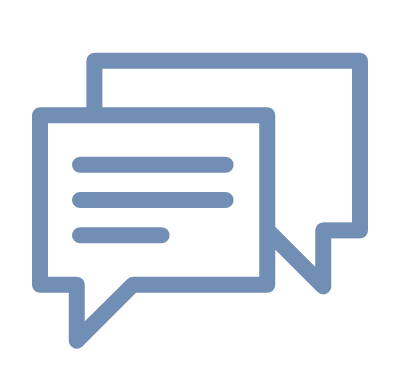  lena_morito@gmail.com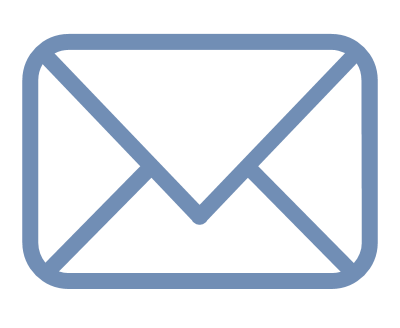  123-556-1000 123-556-1000 lena_morito@gmail.com 123-556-1000 123-556-1000 lena_morito@gmail.comA rising new graduate RN with 2+ years of experience as an ER Tech in a busy hospital emergency room. A 220-hour preceptorship (Clinical Immersion) on the Oncology Unit at Bon Secours Memorial Regional Medical Center caring for the full patient load of 5-6 patients.Bi-lingual: Spanish/EnglishA rising new graduate RN with 2+ years of experience as an ER Tech in a busy hospital emergency room. A 220-hour preceptorship (Clinical Immersion) on the Oncology Unit at Bon Secours Memorial Regional Medical Center caring for the full patient load of 5-6 patients.Bi-lingual: Spanish/EnglishA rising new graduate RN with 2+ years of experience as an ER Tech in a busy hospital emergency room. A 220-hour preceptorship (Clinical Immersion) on the Oncology Unit at Bon Secours Memorial Regional Medical Center caring for the full patient load of 5-6 patients.Bi-lingual: Spanish/EnglishPatient assessmentmedication administrationvitals signs, foley catheterscross cultural communicationPatient assessmentmedication administrationvitals signs, foley catheterscross cultural communicationPatient assessmentmedication administrationvitals signs, foley catheterscross cultural communicationER TechBon Secours St. Mary’s Hospital, Richmond, VA2020-PresentAnticipate incoming patients by preparing rooms and maintaining proper equipment.Receive patients from EMS personnel and prepare them for examination, start IV’s, complete blood draws and insert Foley catheters; perform EKG’s and vital signs.Assist team members in emergency situations such as codes by performing CPR.assist with conscious sedation, splinting and applying sutures.C.N.A. Walnut Hills Nursing Home, Chester, VA2018-2020Provided care for elderly patients including those with dementia and multiple chronic conditions. Assisted with adls, vital signs, conversation, and patient advocacy.Previous work experience in retail and restaurant settings, 2016-2018.ER TechBon Secours St. Mary’s Hospital, Richmond, VA2020-PresentAnticipate incoming patients by preparing rooms and maintaining proper equipment.Receive patients from EMS personnel and prepare them for examination, start IV’s, complete blood draws and insert Foley catheters; perform EKG’s and vital signs.Assist team members in emergency situations such as codes by performing CPR.assist with conscious sedation, splinting and applying sutures.C.N.A. Walnut Hills Nursing Home, Chester, VA2018-2020Provided care for elderly patients including those with dementia and multiple chronic conditions. Assisted with adls, vital signs, conversation, and patient advocacy.Previous work experience in retail and restaurant settings, 2016-2018.ER TechBon Secours St. Mary’s Hospital, Richmond, VA2020-PresentAnticipate incoming patients by preparing rooms and maintaining proper equipment.Receive patients from EMS personnel and prepare them for examination, start IV’s, complete blood draws and insert Foley catheters; perform EKG’s and vital signs.Assist team members in emergency situations such as codes by performing CPR.assist with conscious sedation, splinting and applying sutures.C.N.A. Walnut Hills Nursing Home, Chester, VA2018-2020Provided care for elderly patients including those with dementia and multiple chronic conditions. Assisted with adls, vital signs, conversation, and patient advocacy.Previous work experience in retail and restaurant settings, 2016-2018.Bon Secours Memorial College of Nursing Graduating May, 20XXBachelor of Science in Nursing. GPA: 3.3University of RichmondBachelor of Science in Biology, Minor in Chemistry. GPA: 3.4Bon Secours Memorial College of Nursing Graduating May, 20XXBachelor of Science in Nursing. GPA: 3.3University of RichmondBachelor of Science in Biology, Minor in Chemistry. GPA: 3.4Bon Secours Memorial College of Nursing Graduating May, 20XXBachelor of Science in Nursing. GPA: 3.3University of RichmondBachelor of Science in Biology, Minor in Chemistry. GPA: 3.4ER TechBon Secours St. Mary’s Hospital, Richmond, VA2020-PresentAnticipate incoming patients by preparing rooms and maintaining proper equipment.Receive patients from EMS personnel and prepare them for examination, start IV’s, complete blood draws and insert Foley catheters; perform EKG’s and vital signs.Assist team members in emergency situations such as codes by performing CPR.assist with conscious sedation, splinting and applying sutures.C.N.A. Walnut Hills Nursing Home, Chester, VA2018-2020Provided care for elderly patients including those with dementia and multiple chronic conditions. Assisted with adls, vital signs, conversation, and patient advocacy.Previous work experience in retail and restaurant settings, 2016-2018.ER TechBon Secours St. Mary’s Hospital, Richmond, VA2020-PresentAnticipate incoming patients by preparing rooms and maintaining proper equipment.Receive patients from EMS personnel and prepare them for examination, start IV’s, complete blood draws and insert Foley catheters; perform EKG’s and vital signs.Assist team members in emergency situations such as codes by performing CPR.assist with conscious sedation, splinting and applying sutures.C.N.A. Walnut Hills Nursing Home, Chester, VA2018-2020Provided care for elderly patients including those with dementia and multiple chronic conditions. Assisted with adls, vital signs, conversation, and patient advocacy.Previous work experience in retail and restaurant settings, 2016-2018.ER TechBon Secours St. Mary’s Hospital, Richmond, VA2020-PresentAnticipate incoming patients by preparing rooms and maintaining proper equipment.Receive patients from EMS personnel and prepare them for examination, start IV’s, complete blood draws and insert Foley catheters; perform EKG’s and vital signs.Assist team members in emergency situations such as codes by performing CPR.assist with conscious sedation, splinting and applying sutures.C.N.A. Walnut Hills Nursing Home, Chester, VA2018-2020Provided care for elderly patients including those with dementia and multiple chronic conditions. Assisted with adls, vital signs, conversation, and patient advocacy.Previous work experience in retail and restaurant settings, 2016-2018.